Глава муниципального округаГагаринский                                                                                             Е.Л. Русакова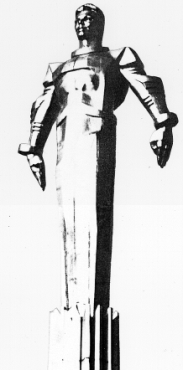                                                                                                      ПроектПовестка днявнеочередного заседания № 104Совета депутатов муниципального округа Гагаринский            дата проведения:             25.08.2022 г.            время проведения:         19-00            место проведения:          Университетский проспект, д.5         Зал заседанийВопрос, внесенный на заседаниеДокладчикВремя обсуждения вопроса1. Об исполнении бюджета муниципального округа Гагаринский за 2021 год»Русакова Е.Л.19:0015 мин.2. О выплате поощрения депутатам муниципального округа Гагаринский за 3 квартал 2022 г.Русакова Е.Л.19:1515 мин.3.Об утверждении порядка принятия решения о применении к депутату, члену выборного органа местного самоуправления, выборному должностному лицу местного самоуправления мер ответственности, предусмотренных частью 7.3-1 статьи 40 Федерального закона от 6 октября 2003 года № 131-ФЗ «Об общих принципах организации местного самоуправления в Российской Федерации»Зуев Ю.Б.19:3015 мин. 4.О внесении изменений и дополнений в Устав муниципального округа Гагаринский в городе МосквеЗуев Ю.Б.19:4515 мин.5.О признании утратившим силу решения Совета депутатов муниципального округа Гагаринский от 20.06.2022 № 102/3Зуев Ю.Б.20:0015 мин.6.О проведении дополнительных мероприятий по социально-экономическому развитию Гагаринского р-на г. Москвы в 2022 году:  ремонте квартиры нуждающейся гражданке Сторчак Л.А.,  по адресу: Ломоносовский пр-кт, д.23, кв.203 за счет средств СЭР 2022г.Фахми Я.М.20:1515 мин.7.Разное20:3015 мин.